Załącznik nr 4 do RegulaminuPROJEKT DO SZKOLNEGO BUDŻETU OBYWATELSKIEGO 2024 Projekt można napisać samodzielnie lub wspólnie z kolegami i koleżankami. Dopilnuj/cie proszę, aby był zgodny z regulaminem oraz czytelny.NAZWA SZKOŁYNAZWA PROJEKTUKrótka  i zrozumiała nazwa	AUTOR (AUTORZY) PROJEKTUWpisz/cie każdego pomysłodawcę.OPIS PROJEKTUWyjaśnij(cie), co chcesz/chcecie zrobić i dlaczego warto to zrobić. Napisz(cie), jaka będzie korzyść dla szkoły i społeczności szkolnej z realizacji projektu. Napisz(cie), ile projekt będzie trwał i gdzie chcesz (chcecie) go zrealizować. Jeśli to możliwe wskaż(cie) dokładne miejsce. Pamiętajcie, że  projekt ma być ogólnodostępny.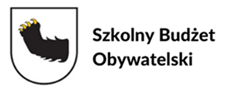 PRZEWIDYWANY KOSZT PROJEKTUSpisz w osobnych wierszach każdą rzecz, którą trzeba kupić aby zrealizować ten projekt a potem oszacuj(cie) ich koszt. Poszukaj przedmiotów, które chcesz kupić w sklepach internetowych (wówczas możesz skopiować link produktu do tabeli)  albo w sklepie stacjonarnym i upewnij się, że oferty są aktualne (dostępne) a przedmiot można zakupić na terenie Polski. Na koniec zsumuj(cie) te koszty, pamiętając, że projekt może kosztować minimalnie 2600 zł a maksymalnie 5000 zł (brutto).PODPISY AUTORA/ AUTORKI/ AUTORÓW PROJEKTUPodpisz(cie) się pod swoim projektem.DATA ZŁOŻENIA PROJEKTUUWAGI ZESPOŁU KOORDYNUJĄCEGO(To pole zostaw(cie) puste- wypełni je koordynator SBO)   Imię i nazwiskoKlasa i numer w dziennikue-mailtelefonL.p.CO TRZEBA KUPIĆ? ILE SZTUK?ILE TO KOSZTUJE?12345678910ŁĄCZNIE (KWOTA BRUTTO):ŁĄCZNIE (KWOTA BRUTTO):ŁĄCZNIE (KWOTA BRUTTO):……………………………….(imię i nazwisko)……………………………….(imię i nazwisko)…………………………….(imię i nazwisko)